Международная конференция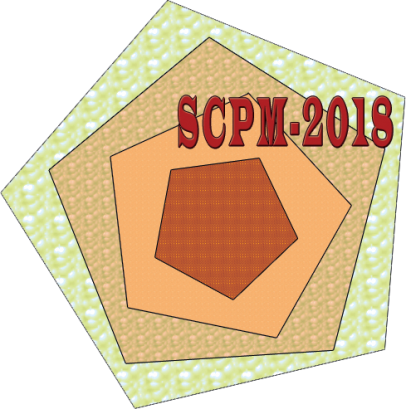 «Синтез и консолидацияпорошковых материалов»(SCPM-2018)23-26 октября 2018, Черноголовка, Московская область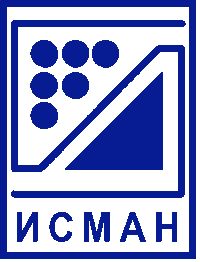 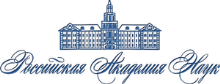 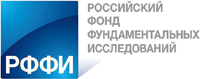 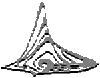 Регистрационная формаФИОДолжность/степень   ОрганизацияАдресТелефонE-mailЯ буду участвовать (с докладом/без доклада)Устный/стендовый докладНазвание доклада, авторыСопровождающее лицо